Таблица результатов участия в организации внеурочной деятельностиГодБлагодарности2015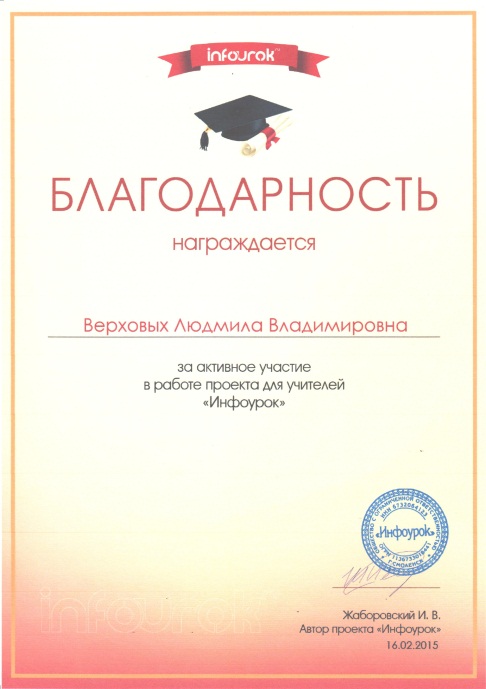 2016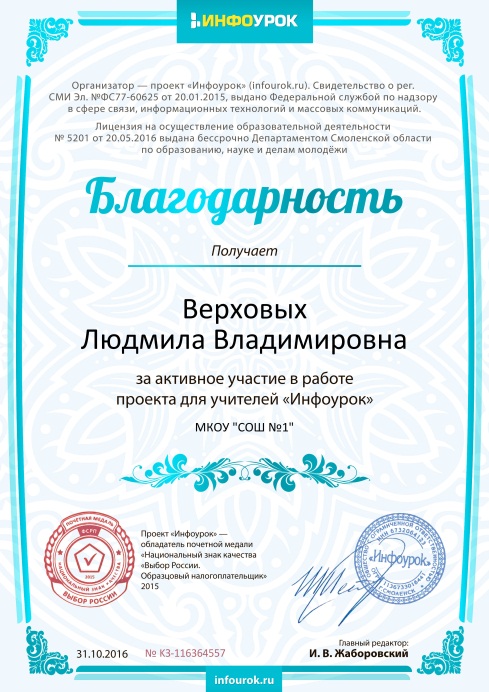 2016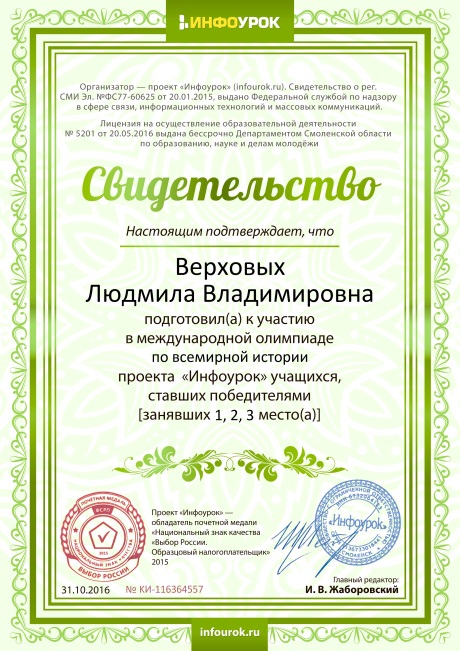 2016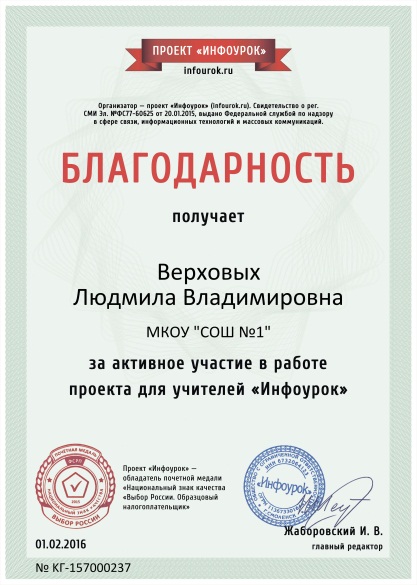 2016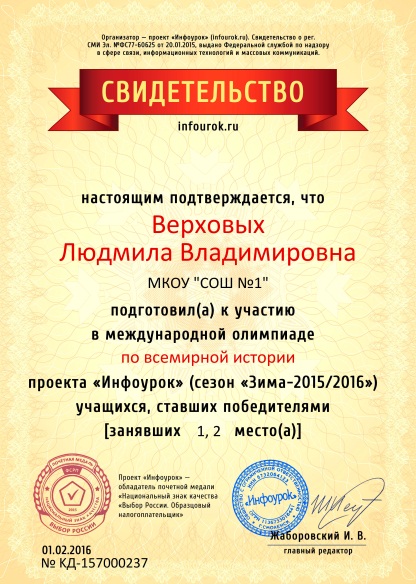 2016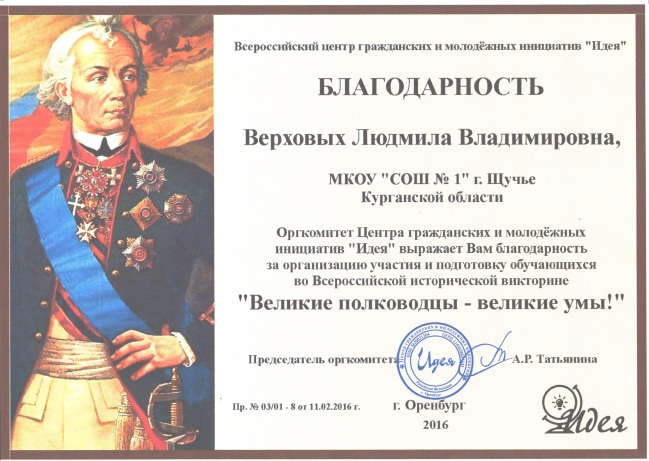 2016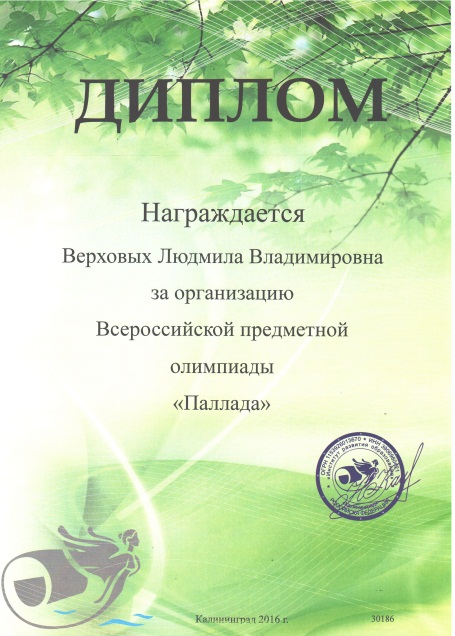 2016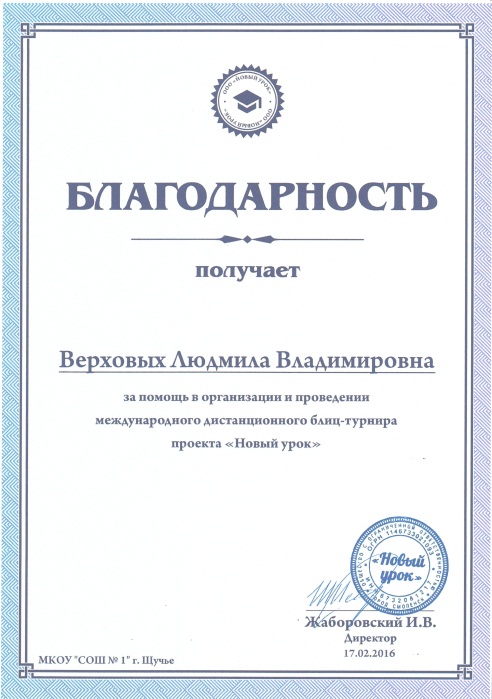 2017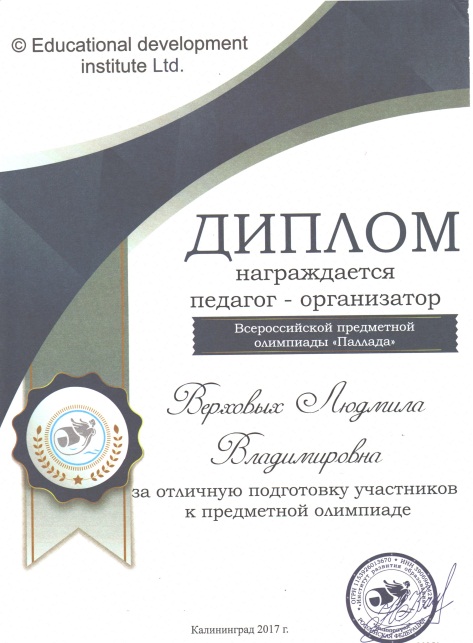 